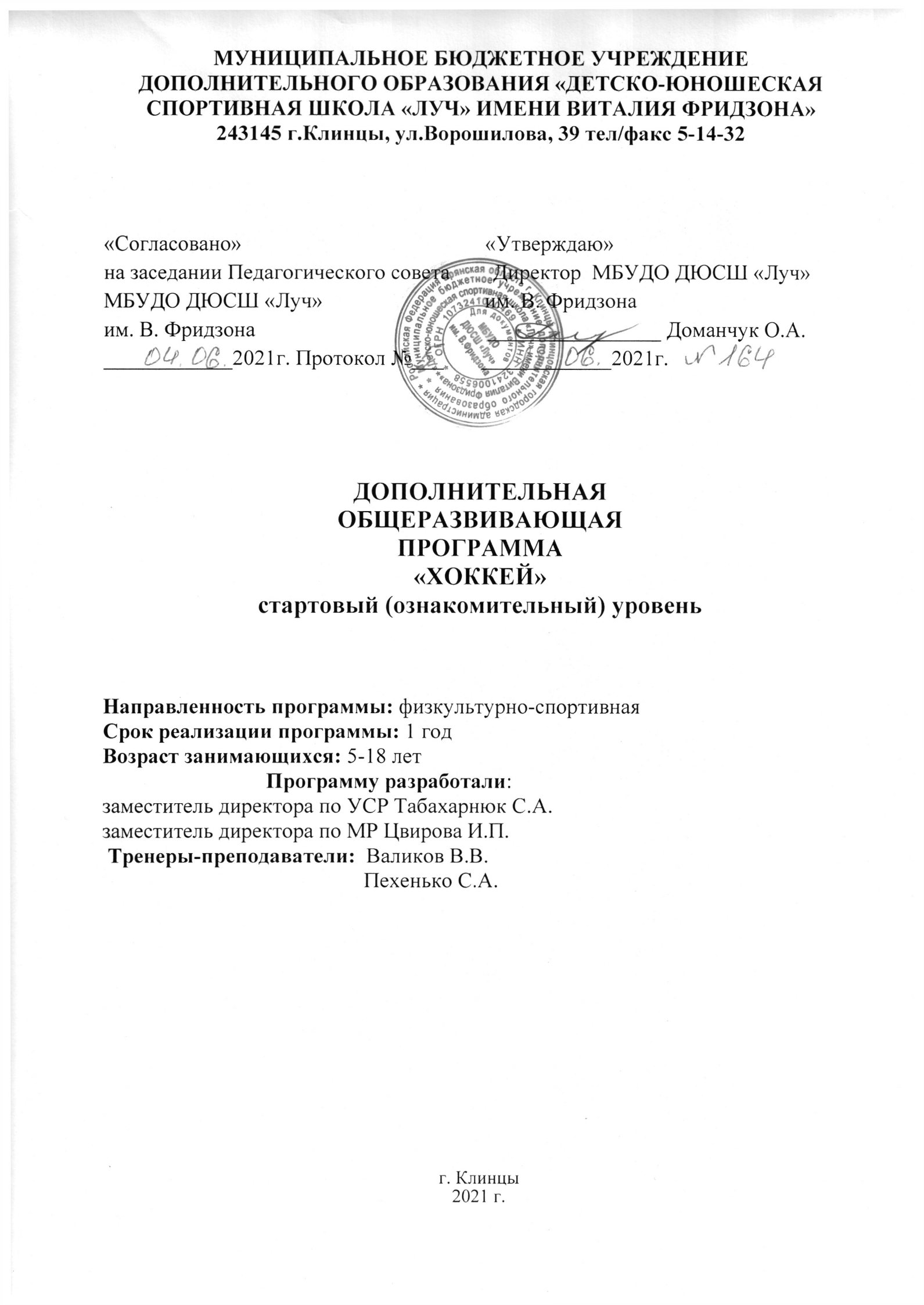 СОДЕРЖАНИЕПояснительная записка …………………………………………………………..3Учебный план………………………………………………………………6Содержание программы……………………………………………………8Календарный учебный график…………………………………………...20Условия реализации программы…………………………………………21Список используемой литературы……………………………………….23ПОЯСНИТЕЛЬНАЯ ЗАПИСКАХоккей - олимпийский вид спорта, командная спортивная игра на льду, заключающаяся в противоборстве двух команд на коньках, которые, передавая шайбу клюшками, стремятся забросить её наибольшее количество раз в ворота соперника и не пропустить в свои. Побеждает команда, забросившая наибольшее количество шайб в ворота соперника.Достижение высоких спортивных результатов в хоккее, в том числе и на мировом уровне, во многом определяется качеством спортивной подготовки в ДЮСШ. Качество процесса подготовки зависит от программного обеспечения.Программа служит документом для эффективного построения работы с детьми для содействия успешному решению задач физического воспитания детей.Актуальность программы в том, что система дополнительного образования детей, в силу своей уникальности, способна не только раскрыть личностный потенциал любого ребёнка, но и подготовить его к условиям жизни в высоко конкурентной среде, развить умения бороться за себя и реализовывать свои идеи. Поэтому ребенку очень важно движение, именно с детства формируется потребность к занятиям физкультурой и спортом, привычка здорового образа жизни. Выбор методов и средств воздействия на привития обучающимся потребности к двигательной активности, которая определяется заинтересованностью и сознательным участием его в физкультурно-спортивном процессе.                                                                                 В новизну программы положены нормативные требования по физической и спортивно-технической подготовке, научные и методические разработки по хоккею с шайбой отечественных и зарубежных тренеров и специалистов, применяемые в последние годы для подготовки высококвалифицированных спортсменов. Цель программы Создание условий для физического развития детей в соответствии с возрастными, физическими возможностями и особенностями обучающихся, привлечение детей к систематическим занятиям физической культурой и спортом.  Задачи программы Обучающие - научить основам спортивного мастерства в избранном виде спорта.- научить техническим приёмам, тактическим действиям и правилам игры;- научить приёмам и методам контроля физической нагрузки на занятиях;- сформировать навыки регулирования психического состояния.Развивающие- развить двигательные способности;- развить представления о мире спорта;- развивать волю, выносливость, смелость, дисциплинированность; - развивать социальную активность и ответственность;- развить физическое и нравственное развитие детей и подростков.Воспитательные - воспитывать нравственные и волевые качества;- воспитывать чувство "партнёрского плеча", дисциплинированность, взаимопомощь;- воспитывать привычку к самостоятельным занятиям спортом в свободное время;- формировать потребность ведения здорового образа жизни.- содействовать патриотическому воспитанию подрастающего поколения.Адресат программы Обучающиеся в возрасте от 5 до 18 лет, не имеющие противопоказаний по состоянию здоровья. Ожидаемые результаты и критерии определения их результативности: Личностные:  Мотивация вести здоровый образ жизни;  Настойчивость в достижении цели, терпение и упорство;  Уважительное отношение к окружающим;  Самоконтроль;  Навыки бесконфликтного общения и культура поведения;  Ценные личностные качества: порядочность, ответственность, толерантность. Метапредметные:  Развитие конструктивного мышления и сообразительности, внимания, памяти, морально-волевых качеств, координации движений, личной активности, общей физической выносливости, умения работать в команде. Предметные:  знание правил техники безопасности в спортивном зале, истории хоккея, правил здорового образа жизни, требований спортивного режима и гигиены;  умение выполнять комплекс общефизических упражнений и упражнений специальной физической подготовки, использовать технические и тактические приемы. Критериями успешного освоения программы обучающимися являются:- стабильность списочного состава занимающихся;-динамика роста индивидуальных показателей физической и технической подготовленности;-  уровень освоения теоретических знаний и основ самоконтроля.- выполнение санитарных норм и правил техники безопасности, трудолюбие, коммуникабельность.Направленность программы - физкультурно-спортивная (направление – спортивно-оздоровительное), по функциональному предназначению досуговая, по форме организации – групповая, с включением индивидуально ориентированных занятий. Уровень освоения программы – стартовый (ознакомительный).Краткая характеристика обучающихся, возрастные и медицинские особенности: прием детей осуществляется по заявлению родителей (законных представителей) с 5 лет, независимо от пола ребенка, с анкетными данными о ребенке и при наличии медицинского заключения о состоянии здоровья с указанием возможности заниматься хоккеем. Краткая характеристика программы.Формой организации   образовательного   процесса является - тренировочное занятие.   Основными методами обучения являются:1)  методы строго регламентированного упражнения;2)  игровой метод (использование упражнений в игровой форме);3)  соревновательный метод (использование упражнений в соревновательной форме);4)  словесные методы;5)  методы наглядного воздействия.С помощью этих методов решаются конкретные задачи, связанные с обучением технике выполнения физических упражнений и воспитанием физических качеств. Методом оценки освоения программы является выполнение контрольных нормативов.Основными показателями выполнения требований программы по уровню подготовленности обучающихся являются: выполнения контрольных нормативов по общей и специальной физической подготовке, участие в соревнованиях. Формами подведения итогов являются: контрольные испытания, тесты. Подведение итогов реализации программы -  
участие в соревнованиях различного уровня, показательных выступлениях, выполнение контрольных нормативов.Результатами реализации Программы являются:формирование знаний, умений и навыков по хоккею;выполнение нормативов по ОФП;вовлечение в систему регулярных занятий.УЧЕБНЫЙ ПЛАНРаспределения учебного материала в учебном году Учебный план подготовки юных хоккеистов – это основополагающий документ, определяющий распределение временных объемов основных разделов подготовки самбистов. Распределение учебной нагрузки в учебном году по разделам учебной программы рекомендуется планировать с учетом погодных условий и календаря соревнований. Теоретические сведения сообщаются в течение 5-7 минут перед практическими занятиями или непосредственно в процессе их проведения. Участие в соревнованиях планируется с учетом календаря соревнований, утвержденного ДЮСШ для данной возрастной категории.Направленности и содержанию обучения свойственна определенная динамика:В течение года изменяется соотношение времени, отводимого на различные виды подготовки.Постепенно уменьшается, а затем стабилизируется объем нагрузок на общую физическую нагрузку.Увеличивается объем тренировочных нагрузок.Доля специальной физической и технической нагрузок постоянно возрастает.. Соотношение средств физической, технической подготовки1.2. Учебно-тематический план1.3. Примерный план распределения программного материалаОсобенность спортивно-оздоровительного этапа – работа с малоподготовленными детьми, с разным уровнем физического развития, поэтому распределение учебного материала в годичном цикле целесообразно проводить по месячным и недельным циклам, не придерживаясь концепции периодизации.Сначала преобладает общая физическая подготовка с акцентом на развитие гибкости, ловкости, быстроты, а также гармоническое развитие всех мышечных групп. Дальше включается специально-физическая и техническая подготовка с акцентом на обучение техники хоккея и развитие основных двигательных качеств. Небольшое внимание уделяется тактической подготовке и теоретическим занятиям. В течение всего года проводится широкий круг средств и методов подготовки, направленных на развитие хоккеистов. Задачей этого этапа будет являться набор максимально большего количества юных хоккеистов и формирование у них интереса к занятиям, а также всестороннее гармоничное развитие физических способностей и овладение основами техники и тактики спорта, подготовка наиболее одаренных из них к переходу на следующий этап подготовки. 2. СОДЕРЖАНИЕ ПРОГРАММЫПрограмма содержит разделы, в которых изложен материал по видам подготовки, средства, методы, формы подготовки, система контрольных нормативов и упражнений.Содержание программного материала обеспечивает непрерывность и последовательность процесса на протяжении всего периода обучения.Педагогическая целесообразность образовательной программы определена тем, что ориентирует обучающихся на приобщение каждого к физической культуре и спорту, применение полученных знаний, умений и навыков в повседневной деятельности, улучшение своего образовательного результата, на создание индивидуального творческого продукта. Благодаря систематическим занятиям физической культурой и спортом, обучающиеся приобретают общую и специальную физическую подготовку, а развитие специальных физических качеств помогает развить морфофункциональные системы растущего организма – в этом и заключается педагогическая целесообразность разработанной образовательной программы.Кроме того, педагогическую целесообразность образовательной программы мы видим в формировании у обучающихся чувства ответственности в исполнении своей индивидуальной функции в коллективном процессе (команда), с одной стороны, и формировании самодостаточного проявления всего спортивного потенциала ребенка в соревновательной деятельности, формирования тактического мышления. Дидактические принципы используемые педагогом.Обучение в процессе физического воспитания основывается на следующих дидактических принципах: сознательности и активности, наглядности, доступности и индивидуализации, систематичности, прогрессирования.Преимущественная направленность образовательного процесса определяется с учетом сенситивных периодов развития физических качеств. Вместе с тем необходимо уделять внимание воспитанию тех физических качеств, которые в данном возрасте активно не развиваются. Особенно важно соблюдать соразмерность в развитии общей выносливости, скоростных способностей и силы, т.е. тех качеств, в основе которых лежат разные физиологические механизмы.Примерные сенситивные (благоприятные) периоды развития двигательных качествПри планировании содержания общей и специальной физической подготовки необходимо учитывать возраст спортсменов (как паспортный, та и биологический) и сенситивные периоды развития физических качеств. Строго нормировать физические нагрузки. В занятия включать упражнения преимущественно комплексного воздействия, в том числе упражнения для формирования крепкого мышечного корсета, обеспечивающие поддержание нормальной осанки. Кроме этого, в занятиях с детьми этого возраста следует уделять должное внимание освоению техники, так как их организм вполне подготовлен к освоению элементарных умений и навыков. У них достаточно развиты зрительный и двигательный анализаторы ЦНС. Они в состоянии управлять отдельными действиями, координировать движения рук и ног.Вместе с тем при разучивании какого-либо приема техники с детьми, для создания целостного представления в изучаемом приеме необходимы образцовый показ тренером приема и доходчивое объяснение способа его выполнения.В то же время в процессе совершенствования приемов техники полезно включать элементы вариативности их выполнения, что в определенной степени способствует развитию координационных способностей хоккеистов.Обучение основам техники хоккея происходит в условиях подготовки в зале с использованием имитационных упражнений.Формой организации образовательного процесса является тренировочное занятие, основные методы обучения – групповой и поточный. Главные методы практического разучивания – метод строго регламентированного упражнения (метод расчлененного – конструктивного и целостного упражнения) и игровой метод.2.1. Теоретическая подготовкаТеоретическая подготовка проводить в форме бесед, лекций и непосредственно в тренировке органически связана с физической, технико-тактической, моральной и волевой подготовкой как элемент практических занятий.План теоретической подготовки     Теоретические занятия должны иметь определенную целевую направленность: вырабатывать у занимающихся умение использовать полученные знания на практике в условиях тренировочных занятий.Учебный материал распределяется на весь период обучения. При проведении теоретических занятий следует учитывать возраст занимающихся и излагать материал в доступной им форме. В зависимости от конкретных условий работы в план теоретической подготовки можно вносить коррективы.Теоретическая подготовка в спортивно-оздоровительных группах проводится в виде коротких бесед в начале тренировочного занятия или его процессе в паузах отдыха.Содержание бесед и полнота сведений зависит от контингента обучающихся. Некоторые темы требуют неоднократного повторения, например меры предупреждения травматизма, оказание первой медицинской помощи, правила соревнований и оценка качества исполнения технических действий. В ходе теоретических занятий и бесед следует рекомендовать литературу для чтения об истории развития вида спорта, воспоминания известных спортсменов и т.п.При проведении теоретических занятий необходимо воспитывать чувство патриотизма, любви к своей родине и гордости за нее. 2.2. Общая физическая подготовкаОбщая физическая подготовка хоккеистов имеет существенное значение, что связано с особенностями содержания и структуры соревновательной деятельности, происходящей на ограниченной площадке, в высоком темпе с обилием жестких контактных единоборств. Физическая подготовка подразделяется на общую и специальную.Общая физическая подготовка направлена на гармоническое развитие различных функциональных систем, мышечных групп, расширение двигательного опыта, создание базы для успешного развития специальной подготовки.Общая физическая подготовка обязательна в подготовке хоккеистов всех уровней, однако ее удельный вес в интегральной подготовке во многом определяется квалификацией хоккеиста. На первых этапах многолетней подготовки ее удельный вес значительно больше, чем на этапе спортивного совершенствования2.3. Специальная физическая подготовка.Специальная физическая подготовка направлена на те качества и функциональные системы, которые непосредственно отвечают за успешное ведение соревновательной деятельности. В этом аспекте средства (упражнения), направленные на повышение уровня общей физической подготовки, следует представлять как общеподготовительные, а средства направленные на повышение уровня специальной физической подготовки, как специально-подготовительные.Общеподготовительные упражнения:Строевые и порядковые упражнения.Построение группы: шеренга, колонна, фланг, дистанция, интервал.Перестроения: в одну-две шеренги, в колонну по одному, по два. Сомкнутый и разомкнутый строй. Виды размыкания. Выравнивание строя, расчет в строю, повороты на месте. Начало движения, остановка. Изменение скорости движения.Гимнастические упражнения с движениями частей собственного тела.Упражнения для рук и плечевого пояса. Из различных исходных положений, на месте и в движении, по кругу или по периметру площадки сгибание и разгибание рук, вращение в плечевых, локтевых и запястных суставах. Махи, отведение и приведение, рывки назад, в сторону.Упражнения для ног. Сгибание и разгибание ног в тазобедренных, коленных и голеностопных суставах; приведения, отведения и махи вперед, назад и в сторону, выпады с пружинистыми покачиваниями; вращение в тазобедренном суставе ноги, согнутой в коленном суставе; приседания; прыжки из различных исходных положений.Упражнения для шеи и туловища. Повороты, наклоны, вращения головы. Наклоны туловища, круговые вращения и повороты туловища. Из положения лежа на спине поднимание ног с доставанием стопами головы. Из положения сидя упор кистями рук сзади - поднимание ног с выполнением скрестных движений. Из исходного положения (основная стойка) перейти в упор сидя, затем в упор лежа, обратно в упор лежа и переход в положение основной стойки.Упражнения для развития физических качеств.Упражнения для развития силовых качеств. Упражнения с преодолением веса собственного тела: подтягивание на перекладине, отжимание в упоре лежа, приседание на одной или двух ногах.Упражнения с партнером: преодоление его веса и сопротивления.Упражнения со снарядами: со штангой, блинами, гирями, гантелями, набивными мячами, металлическими палками, эспандерами.Упражнения на снарядах: на различных тренажерах, гимнастической стенке, велоэргометре, лазание по канату.Упражнения из других видов спорта: регби, борьба, гребля, езда на велосипеде.При воспитании силовых способностей у детей прежде всего следует избегать несоответствующих возрасту и подготовленности упражнений: чрезмерно больших нагрузок на позвоночник; длительных односторонних напряжений мышц туловища; перенапряжения опорно-связочного аппарата при прыжках, силовых упражнениях; длительных мышечных усилий, связанных с натуживанием.Одновременно с воспитанием силы необходимо вырабатывать у юных спортсменов способность расслаблять мышцы после их напряжения.Силовые упражнения нужно дополнять упражнениями, активизирующими дыхание и кровообращение.Упражнения для развития скоростных качеств. Упражнения для развития быстроты двигательных реакций (простой и сложной). Старты с места и в движении, по зрительному и звуковому сигналу. Игра в настольный теннис. Бег на короткие дистанции (20-100 м) с возможно максимальной скоростью. Бег с горы. Выполнение простых общеразвивающих упражнений с возможно максимальной скоростью. Проведение различных эстафет стимулирующих выполнение различных двигательных действий с максимальной скоростью.Упражнения для развития скоростно-силовых качеств. Различные прыжковые упражнения, прыжки на одной или двух ногах, прыжки через скамейку и л/а барьер, прыжки в высоту и длину. Многоскоки, пятикратный и трехкратный прыжки в длину. Прыжки и бег по лестнице в высоком темпе. Общеразвивающие движения рук с небольшими отягощениями (20-30 % от макс.), выполняемые с большой скоростью. Отжимание из упора лежа в высоком темпе. Метания различных снарядов: мяча, гранаты, копья, диска, толкание ядра. Упражнения со скакалками.Упражнения для развития координационных качеств. Выполнение относительно координационно-сложных упражнений с разной направленностью и частотой движения рук и ног. Акробатические упражнения: кувырки вперед и назад, в стороны, перевороты, кульбиты, стойки на голове и руках. Упражнения на батуте, в равновесии на гимнастической скамейке, бревне. Жонглирование футбольного мяча ногами, головой. Подвижные игры и игровые упражнения, в которых игроку приходится быстро перестраиваться из-за внезапно меняющихся игровых ситуаций.Упражнения для развития гибкости. Общеразвивающие упражнения с большой амплитудой движения: отведение рук, ног, наклоны, прогибы, повороты, выкруты до небольших болевых ощущений. Эти упражнения можно выполнять с небольшими отягощениями, в виде набивных мячей, гимнастической палки, гантельки и др. Для повышения эффективности развития гибкости полезно выполнять упражнения с помощью партнера, который помогает увеличить амплитуду движения, уменьшить или увеличить суставные углы.Упражнения для развития общей выносливости. Бег с равномерной переменной интенсивностью 800, 1000, 3000 м. Тест Купера - 12-минутный бег. Кросс по пересеченной местности - 5 км. Ходьба на лыжах - 3 км. Плавание, езда на велосипеде. Спортивные игры - преимущественно футбол, гандбол, баскетбол. Важным критерием развития общей выносливости является режим выполнения упражнений. Указанные упражнения следует выполнять в аэробном режиме на частоте сердечных сокращений, не превышающих 160 ударов в минуту.Из существующих методов применения упражнений для развития выносливости наиболее приемлемым является повторный метод чередования нагрузки с паузами отдыха. Может быть использован переменный метод тренировки, заключающийся в чередовании нагрузок повышенной, средней и малой интенсивности (без пауз отдыха) и равномерный метод тренировки, заключающийся в выполнении всего запланированного объема работы в одинаково постоянном темпе.Специально-подготовительные упражнения:Специфика соревновательной деятельности хоккеистов предъявляет высокие требования к развитию специальных физических качеств:силовые и скоростно-силовые;скоростные;координационные;специальная (скоростная) выносливость.Основными средствами специальной физической подготовки являются специальные упражнения, адекватные структуре технико-тактических приемов.Упражнения для развития специальных силовых и скоростно-силовых качеств мышц ног, определяющих эффективность выполнения передвижения хоккеистов на коньках в соревновательной деятельности, а также ряда других технико-тактических приемов. Имитация бега на коньках в основной посадке хоккеиста, на месте и в движении. То же с отягощениями на голеностопном суставе и поясе. Прыжковая имитация в движении (с ноги на ногу). С переходом на движение в глубоком приседе и обратно в основную посадку. Бег на коньках на высокой скорости с резким торможением и стартом в обратном направлении. Бег на коньках с перепрыгиванием через препятствия толчками одной или двумя ногами. Бег на коньках с резиновым поясным эспандером, прикрепленным к борту хоккейной коробки. Старт и движение вперед с возрастанием мышечных напряжений до максимума, то же с ведением шайбы. Упражнение с партнером. Исходное положение - партнеры располагаются лицом в сторону движения на расстоянии друг от друга на длину клюшек, которые один держит обеими руками за рукоятки, а другой за крючки. Задача первого развить максимальную скорость, задача другого затормозить движение. И тот и другой проявляют максимальные мышечные напряжения ног. Челночный бег на коньках с партнером на плечах.Упражнения для развития специальных силовых качеств мышц рук и плечевого пояса, способствующих повышению выполнения бросков, ударов и ведения шайбы. Махи, вращение клюшкой одной и двумя руками, с различным хватом кистями рук, то же с утяжеленной клюшкой. Имитация бросков шайбы на тренажере с блочным устройством, позволяющим развивать большие усилия мышц плечевого пояса и кистей, участвующих в выполнении ударов и бросков шайбы. Упражнения в бросках, передаче и остановках утяжеленной шайбы (200-400 г).Упражнения специальной силовой и скоростно-силовой направленности способствуют успешному ведению контактных силовых единоборств. Упражнения с партнером: петушиный бой с выполнением толчковых движений плечом, грудью и задней частью бедра. Толчки, удары плечом, грудью в качающийся подвешенный боксерский мешок в движении на коньках. Упражнение 1:1; хоккеист в движении стремится обыграть партнера, располагающегося в коридоре шириной 3 м. Задача обороняющегося не пропустить партнера с помощью контактного силового единоборства. Упражнение выполняется нападающим без шайбы и с шайбой, когда степень сложности упражнения регулируется шириной коридора.Упражнения специальной скоростной направленности. Упражнения для развития быстроты двигательных реакций (простой и сложных). Старты с места и в движении на коньках по зрительному и звуковому сигналу. Различные игровые упражнения с реакцией на движущийся объект: шайбы, партнера, игрока-соперника. Бег на короткие дистанции (10-30 м) с возможной максимальной скоростью. Выполнение различных игровых приемов (бросков, ударов, ведения шайбы) с возможно максимальной быстротой. Разновидности челночного бега (3x18 м, 6x9 м и др.) с установкой на максимально скоростное пробегание. Проведение различных эстафет, стимулирующих скоростное выполнение различных двигательных действий.Упражнения для развития специальных координационных качеств. Выполнение относительно координационно-сложных упражнений с разной направленностью и асинхронным движением рук и ног. Например, при ведении шайбы и обводке в сложной игровой ситуации имеет место асинхронная работа рук и ног - когда руками выполняют частые движения, а ногами относительно медленные.Акробатические упражнения: кувырки вперед, назад, в стороны. 2.4. Технико-тактическая подготовкаТехническая подготовка является одной из важных составляющих системы подготовки хоккеистов высокой квалификации. Она тесно связана с другими видами подготовки (физической, тактической, игровой и психологической) и во многом определяет уровень спортивного мастерства хоккеиста. Высокая техническая подготовленность хоккеиста позволяет ему полноценно реализовать свой двигательный (физический) потенциал в соревновательной деятельности и успешно решать сложные тактические задачи в экстремальных условиях игровой деятельности. На протяжении всей многолетней подготовки юных хоккеистов ДЮСШ технической подготовке следует уделять должное внимание.Методика обучения предусматривает использование подготовительных и подводящих упражнений без коньков вне льда, подводящих упражнений на коньках вне льда, комплекс специальных упражнений на льду.В таблицах 1, 2 и 3 представлены основные средства по обучению и совершенствованию технической подготовленности полевого игрока и вратаря.Таблица 1. Техническая подготовка. Приемы техники передвижения на конькахТаблица 2. Техническая подготовка. Приемы техники владения клюшкой и шайбойТаблица 3. Техническая подготовка. Техника игры вратаря Тактическая подготовка.В таблице 4 представлены средства обучения и совершенствования индивидуальных, групповых и командных тактических действий в обороне и нападении, а также показана их динамика по возрастным этапам и годам обучения.Таблица 4. Тактическая подготовка2.5. Оценка и контроль тренировочной деятельностиКонтроль тренировочной деятельности ведется на основе оценки тренировочной нагрузки и эффективности тренировочной деятельности.К показателям объема следует отнести количество:тренировочных дней;тренировочных занятий;часов, затраченных на тренировочные занятия.Эффективность тренировочного процесса определяется по степени выполнения тренировочных заданий в занятиях, по динамике контрольных показателей технико-тактической и физической подготовленности, по результатам официальных соревнований.2.5.1. Контрольные нормативные требованияВажнейшей функцией управления наряду с планированием является контроль, определяющий эффективность учебно-тренировочной работы с легкоатлетами на всех этапах многолетней подготовки. В процессе учебно-тренировочной работы систематически ведётся учёт подготовленности путём:- Текущей оценки усвоения изучаемого материала- Оценки результатов выступления в соревнованиях команды и индивидуальных показателей-Выполнение контрольных упражнений по общей и специальной физической подготовке, для чего организуются специальные соревнования.Цель: Контроль над качеством специального и физического развития обучающихся СОГ. Задачи:Определение уровня и учёт общей физической подготовленности обучающихся отделения за учебный год.Программа тестирования:Бег 30м.- с высокого старта, сек. Прыжок в длину с места, см- выполняется толчком двух ног от линии. Измерения дальности прыжка осуществляется рулеткой. Дается три попытки.Складка за 30 сек., кол-во раз (девочки) - выполняющий упражнение лежит на спине. Руки находятся за головой. Ноги нужно поднять и незначительно согнуть в коленях, при этом бедра должны располагаться в вертикальном положении. Поднимаем туловище вертикально, при этом ноги не отрываем от поверхности.Подтягивание на высокой перекладине (юноши) – исходное положение – вис хватом сверху, кисти рук на ширине плеч, руки, туловище и ноги выпрямлены, ноги не касаются пола, ступни вместе. Участник подтягивается так, чтобы подбородок пересек верхнюю линию грифа перекладины, затем опускается в вис и, зафиксировав на 0,5 секунды исходное положение, продолжает выполнение упражнения. Засчитывается количество правильно выполненных подтягиваний.Сгибание, разгибание рук в упоре лежа (девушки) – исходное положение - упор лежа на полу, руки на ширине плеч, кисти вперед, локти разведены не более чем на 45 градусов, плечи, туловище и ноги составляют прямую линию. Стопы упираются в пол без опоры. Сгибая руки, необходимо коснуться грудью пола или «контактной платформы» высотой 5 см, затем, разгибая руки, вернуться в ИП и, зафиксировав его на 0,5 с, продолжить выполнение тестирования. Засчитывается количество правильно выполненных сгибаний и разгибаний рук.Время и сроки проведения испытаний:Контрольные испытания по ОФП обучающиеся отделения сдают по итогам 1 полугодия и в конце учебного года на учебно-тренировочных занятиях, согласно учебно-тематического плана.Упражнения оцениваются по бальной системе: 5,4,3 балла, все результаты ниже 3х баллов оцениваются 2 балла.Спортсмену, сдающему комплекс контрольных нормативов ОФП, в зачет идут результаты трех тестов, итоговая сумма очков определяется четырьмя уровнями подготовленности:Отлично: от 18-20 балловХорошо: от 14-17 балловУдовлетворительно: от 11-14 балловНеудовлетворительно: 10 и ниже балловДЕВУШКИЮНОШИ3. КАЛЕНДАРНЫЙ УЧЕБНЫЙ ГРАФИКНа комплектование учебных групп отводится один месяц, начиная с 15-го августа.Диагностика результативности образовательной программы. Формы аттестации.Во время реализации образовательной программы большое внимание уделяется диагностике наращивания творческого потенциала обучающихся: на вводных занятиях и во время практических занятий с целью определения интересов ребенка, мотивации к занятиям, уровню развития умений и навыков.Формой подведения итогов реализации образовательной программы является:- проведение контрольных занятий;- проведение соревнований.Формой организации занятий является учебно-тренировочное занятие. Главные методы, применяемые в тренировочном процессе:- методы использования слова: рассказ, описание, объяснение, разбор, задание, указание, оценка, команда;- методы наглядного восприятия: показ, демонстрация видеофильмов;- практические методы: практического разучивание по частям, разучивание в целом, игровой, соревновательный. Хорошие результаты приносят методические приемы, обращенные сразу ко всей группе детей или направленны на активизацию каждого ребенка в отдельности:- индивидуальная оценка уровня усвоенных навыков, наблюдение за поведением ребенка, его успехами;- использование в процессе занятия приемов, обращенных к каждому ребенку, создание обстановки, вызывающей у неуверенных ребят желание действовать.Одной из форм эмоционального обогащения обучающихся являются соревнования. Они оставляют массу впечатлений, создают приподнятое настроение.Для достижения результата работы требуется большая вариативность подходов и постоянного собственного творчества. В учебной деятельности необходимы следующие формы и методы работы:Формы: групповая, фронтальная, индивидуальная.Методы: Равномерный, переменный, повторный, интервальный, игровой, соревновательный, метод круговой тренировки.Подготовка обучающихся ведется согласно расписанию.Продолжительность учебной недели – 6 дней, согласно расписанию. Продолжительность занятий.    Учебно-тренировочные занятия проводятся по расписанию, утвержденному директором ДЮСШ. Продолжительность занятия 40 минут, перерыв между учебно-тренировочными занятиями в группах - 10 минут.Объем учебно-тренировочных занятий в неделю:спортивно-оздоровительный этап –1/2 занятия.				4. УСЛОВИЯ РЕАЛИЗАЦИИ ПРОГРАММЫ4.1. Материально-техническое обеспечение программыЗанятия проводятся на Ледовой арене ДЮСШ «Луч» им. В.Фридзона. Развивающая среда зала соответствует требованиям СП 2.4.3648-20. Для обеспечения учебного процесса имеются: спортивный зал; раздевалки; душевые; спортивный инвентарь.Современный учебно-тренировочный процесс немыслим без использования технических средств. Планирование тренировочных нагрузок неразрывно связано с коррекцией, а это возможно лишь при использовании приборов срочной информации, широкие возможности для анализа технико-тактической подготовки даст применение видеосъемки, которая наиболее удобна в использовании, позволяя анализировать действия, как в процессе тренировок, так и в ходе спортивных мероприятий. Применение данной методики окажет существенную помощь при использовании средств физической и технической подготовки в многолетнем тренировочном процессе.4.2. Информационно-методические условия реализации программыМетодическое обеспечение как процесс интегрирует в себе такие виды методической деятельности, как методическое руководство, методическая помощь, создание методической продукции, методическое обучение.Методическое обеспечение образовательного процесса в ДЮСШ – это система взаимодействия методиста с педагогическими кадрами внутри и вне своего учреждения, включая: методическое оснащение (программами, методическими разработками, дидактическими пособиями); внедрение в практику более эффективных методик, технологий; систему информирования, просвещения и обучения кадров; совместный анализ качества деятельности и ее результатов.Составной частью учебно-методического комплекса являются:методическое обеспечение: планы конспекты занятий, журналы, инструкции, контрольные нормативы, специальная литература по различным видам спорта и т.д.;дидактическое обеспечение: секундомеры, компьютер, ноутбук, ксерокс, принтер, телевизор;психологическое обеспечение: анкеты, тесты.консультативно-методическая и информационная работа: работа по самообразованию тренеров, педагогические советы, тренерские советы, аттестация педагогических работников.Для организации образовательного процесса   используются дистанционные образовательные технологии: размещение   материалов на   сайте   МБУДО ДЮСШ «Луч» им. В. Фридзона, использование   сети интернет.5. СПИСОК ЛИТЕРАТУРЫСписок литературы для педагога1. Афанасьев, Сергей Большое хоккейное созвездие / Сергей Афанасьев. - М.: Спорт, 2010. 2. Даккорд, Б. Игра вратаря в хоккее с шайбой / Б. Даккорд. - М.: Олимпийская литература, 2013. 3. Звонков, В. Л. Англо-русский энциклопедический словарь хоккейной терминологии / English-Russian Encyclopedic Dictionary of Hockey Terminology / В.Л. Звонков. - М.: Р.Валент, 2009. 4. Кукушкин, В. Хоккей нового времени / В. Кукушкин. - М.: Спорт, 2015. 
5. Кукушкин, Всеволод Montreal Canadiens - 100 лет / Всеволод Кукушкин , Геннадий Богуславский. - М.: Вагриус, 2009. 6. Кукушкин, Всеволод Стенка на стенку! Хоккейное противостояние Канада - Россия / Всеволод Кукушкин. - М.: Человек, 2010. 7. Кукушкин, Всеволод Это - наша игра! Лучшие хоккейные матчи / Всеволод Кукушкин. - М.: Человек, 2009. 8. Молодежная Хоккейная Лига. Сезон 2011/2012. Альманах. - М.: Человек, 2013. - 256 c.9. Практическое руководство для тренеров. Программа ИИХФ. В 4 ступенях (комплект). - М.: Человек, 2012. 10. Раззаков, Федор Валерий Харламов. Легенда №17 / Федор Раззаков. - М.: Алгоритм, 2014. 11. Раззаков, Федор Владислав Третьяк. Легенда №20 / Федор Раззаков. - М.: Алгоритм, 2014.12. Раззаков, Федор Легенды отечественного хоккея / Федор Раззаков. - М.: Эксмо, 2014. 14. Хизриева, Оксана Шестой игрок. Книга для хоккейных болельщиков и о хоккейных болельщиках / Оксана Хизриева. - М.: Спорт, 2012.Список литературы для обучающихся, родителей Михно Л.В., Утишева Е.В. Игра в хоккей в условиях современного общества: мотивация юных хоккеистов и их родителей: учебное пособие.- СПб., Кинетика, 2016.Ишматов Р.Г. Тактическая подготовка хоккеистов.Теория и методика избранного вида спорта (хоккей).Учебное пособие.СПб., НГУ им. П.Ф. Лесгафта, 2014г.Филатов В.В. Подготовка юных хоккеистов 7-10 лет в группах начальной подготовки. Учебное пособие. - СПб., Кинетика, 2014.Поваренщикова Ю.А. Филатов В.В. Контроль функциональной подготовленности хоккеистов на основе современных технических средств и методов. Учебное пособие. - СПб., Кинетика, 2016.Хоккей для начинающих. - М.: Астрель, АСТ, 2001. - 144 c.Перечень Интернет - ресурсовМинистерство спорта Российской Федерации (http://www.minsport.gov.ru);Российское антидопинговое агентство (http: // www.rusada. ru);Всемирное антидопинговое агентство (http ://www.wada-ama.org);Олимпийский комитет России (http: //www.roc.ru/);Международный олимпийский комитет (http: / / www.olympic.org/)Детский хоккей (форум) - http://kidshockey.ru Статистика хоккея - http://r-hockey.ru Все о хоккее - http://allhockey.ru Федерация хоккея России - http://www.fhr.ru Международная федерация хоккея - http://www.iihf.com Общее количество учебных часов, запланированных на весь период обучения Продолжительность обучения по программеФорма обучения Мин./макс. количество детей в группе(человек)Кол-во часов в неделюКол-во занятий в неделюМаксимальная продолжительность занятия(академич. час) 921 годочная5 / 1221/22 № п/пРазделы  подготовкиПроцентное  соотношение1.Теоретическая подготовка8-92.Общая физическая подготовка30-403.Специальная физическая подготовка20-304.Техническо-тактическая подготовка 20-40№ п/пНаименование раздела, темыКоличество часовФормы аттестации1Теоретическая подготовка                 8 Устный опрос2Общая физическая подготовка34Сдача контрольных нормативов3Специальная физическая подготовка26Сдача контрольных нормативов4Технико- тактическая подготовка                 14Сдача контрольных нормативов5Контрольные испытания    4Сдача контрольных нормативов6Участие в соревнованиях     6Соревнования согласно календарю спортивно-массовых мероприятийВсего часов:                92Периоды МесяцыМесяцыМесяцыМесяцыМесяцыМесяцыМесяцыМесяцыМесяцыМесяцыВсего за годВсего за годПериоды Сен.Окт.НоябДек.Янв.Февр.МартАпр.МайИюньИюньОбъем по видам подготовки (в часах)Объем по видам подготовки (в часах)Объем по видам подготовки (в часах)Объем по видам подготовки (в часах)Объем по видам подготовки (в часах)Объем по видам подготовки (в часах)Объем по видам подготовки (в часах)Объем по видам подготовки (в часах)Объем по видам подготовки (в часах)Объем по видам подготовки (в часах)Объем по видам подготовки (в часах)Объем по видам подготовки (в часах)Объем по видам подготовки (в часах)Теоретическая подготовка1-2-1-2--228Общая физическая подготовка (ОФП)4444242433334Специальная физическая подготовка СФП  2322223433326Технико-тактическая подготовка1222121111114Участие в соревнованиях----222----6Контрольные испытания---2----2--4Всего часов тренировочной нагрузки89101081010999992Морфофункциональные показатели физических качествВозраст (лет)Возраст (лет)Возраст (лет)Возраст (лет)Возраст (лет)Возраст (лет)Возраст (лет)Возраст (лет)Возраст (лет)Возраст (лет)Возраст (лет)Морфофункциональные показатели физических качеств7891011121314151617Рост ++++Мышечная масса++++Быстрота ++++Скоростно-силовые качества+++++Сила ++++Выносливость (аэробные возможности)+++Анаэробные возможности+++Гибкость ++++Координационные способности++++Равновесие ++++++++№ п/пНазвание темыКраткое содержание темы1Техника безопасности при занятиях хоккеем. Предупреждение спортивного травматизма, оказание первой помощи.Соблюдение правил поведения. Дисциплина и взаимопомощь в процессе занятий. Предупреждение спортивных травм. Понятие о травмах. Особенности спортивного травматизма. Причины травм и их профилактика применительно к занятиям хоккеем и другим видам спорта. Первая помощь при ушибах, растяжении и разрывах связок, мышц и сухожилий, переломах, кровотечениях. Первая помощь при ожогах и обморожениях.                                    2.Краткий обзор развития хоккея в России и за рубежом.История развития хоккея на международной арене и в России. Анализ результатов крупнейших всероссийских и международных соревнований. Достижения российских спортсменов. Задачи, тенденции и перспективы развития хоккея. 3.Личная и общественная гигиена.Закаливание организма.Понятие о гигиене и санитарии. Уход за телом, Гигиенические требования к одежде и обуви. Гигиена спортивных сооружений. Общий режим для спортсмена. Режим труда и отдыха. Режим питания и питьевой режим во время тренировки. Значение витаминов и питании спортсмена. Гигиена сна. Гигиеническое значение водных процедур (умывание, обтирание, обливание, душ, баня, купание). Использование естественных факторов природы (солнца, воздуха, воды) в целях закаливания организма. Гигиена одежды и обуви. Временные ограничения и противопоказания к занятиям физическими упражнениями. Меры личной и общественной санитарно-гигиенической профилактики (предупреждение заболеваний).                                                Гигиенические требования к проведению занятий физическими упражнениями. Гигиена мест занятий, оборудования и инвентаря4.Режим для обучающихся, занимающихся спортом.Рекомендации по построению режима дня. Рациональная последовательность выполнения домашних заданий по предметам с учетом их трудности и режима дня. Режим питания юных хоккеистов. Рекомендации по режиму питания. Характеристика продуктов питания по их калорийности, наличию жиров, углеводов, белков, витаминов, минеральных веществ, времени усвоения. Рекомендации по рациону питания. 5Цель и задачи разминки, основной и заключительной частей тренировочного занятия.Основные сведения о функциональном состоянии организма в период врабатывания, основной и заключительной частей занятия, подборе общеразвивающих, специально-подготовительных и специальных упражнений и их дозировке в соответствии с задачами занятия. № п/пПриемы техники хоккея1Передвижение по резиновой и уплотненной снежной дорожке +2Основная стойка (посадка) хоккеиста +3Скольжение на двух коньках с опорой руками на стул +4Скольжение на двух коньках с попеременным отталкиванием левой и правой ногой +5Скольжение на левом коньке после толчка правой ногой и наоборот +6Бег скользящими шагами +7Повороты по дуге влево и вправо не отрывая коньков ото льда8Повороты по дуге толчками одной (внешней) ноги (переступанием) +9Повороты по дуге переступанием двух ног +10Повороты влево и вправо скрестными шагами +11Торможения полуплугом и плугом +12Старт с места лицом вперед +13Бег короткими шагами	+14Торможение с поворотом туловища на 90° на одной из двух ног +15Бег спиной вперед не отрывая коньков ото льда +16Бег спиной вперед переступанием ногами +№ п/пПриемы техники хоккея1Основная стойка хоккеиста +2Владение клюшкой. Основные способы держания клюшки (хваты): обычный, широкий, узкий +3Ведение шайбы на месте +4Широкое ведение шайбы в движении с перекладыванием крюка клюшки через шайбу +5Ведение шайбы не отрывая крюка клюшки от шайбы	+6Ведение шайбы дозированными толчками вперед +7Обводка соперника на месте и в движении +8Длинная обводка +9Бросок шайбы с длинным разгоном (заметающий) +10Бросок шайбы с коротким разгоном (кистевой) +11Броски в процессе ведения, обводки и передачи шайбы +12Остановка шайбы крюком клюшки и рукояткой, коньком, рукой, туловищем + 13Отбор шайбы клюшкой способом выбивания	+№ п/пПриемы техники хоккея1Обучение основной стойке вратаря +2Обучение низкой и высокой стойке вратаря и переходу от одного вида стойки к другому +3Передвижения на параллельных коньках (вправо, влево) +4Т-образное скольжение (вправо, влево) +5Передвижение вперед выпадами +6Торможение на параллельных коньках +7Передвижения короткими шагами +8Повороты в движении на 180°, 360° в основной стойке вратаря +9Бег спиной вперед, лицом вперед не отрывая коньков ото льда и с переступаниями + Ловля шайбы10Ловля шайбы ловушкой стоя на месте +11Ловля шайбы ловушкой с одновременным движением в сторону (вправо, влево) на параллельных коньках +12Ловля шайбы на грудь стоя, с падением на колени + Отбивание шайбы13Отбивание шайбы блином стоя на месте +14Отбивание шайбы блином с одновременным движением в сторону (вправо, влево) на параллельных коньках +15Отбивание шайбы коньком +16Отбивание шайбы клюшкой (вправо, влево) + Прижимания шайбы17Прижимания шайбы туловищем и ловушкой +18Остановка шайбы клюшкой у борта + Владение клюшкой и шайбой19Остановка шайбы клюшкой у борта +№ п/пПриемы техники хоккеяПриемы тактики обороныПриемы индивидуальных тактических действий1Скоростное маневрирование и выбор позиции +2Отбор шайбы перехватом +3Отбор шайбы клюшкой +Приемы тактики нападения Индивидуальные атакующие действия1Атакующие действия с шайбой: ведение, обводка, бросок, прием шайбы, единоборство с вратарем +Групповые атакующие действия1Передачи шайбы - короткие, средние, длинные +2Передачи по льду и надо льдом, в крюк клюшки партнера и на свободное место +Тактика игры вратаря Выбор позиции в воротах1Выбор позиции при атаке ворот противником в численном большинстве (2:1, 3:1, 3:2) +2Прижимание шайбы +3Выбрасывание шайбы +№п/пУпражненияоценкаВОЗРАСТВОЗРАСТВОЗРАСТВОЗРАСТВОЗРАСТВОЗРАСТВОЗРАСТВОЗРАСТВОЗРАСТВОЗРАСТ№п/пУпражненияоценка7-8910111213141516171Бег 30 метров, сек5437,07,58,16,06,57,05,86,36,85,66,16,65,45,96,45,25,76,25,05,56,04,85,35,84,65,15,64,55,05,52Прыжок в длину, см5431301201101301201101401301201401301201501401301601501401701601501801701601901801701901801703Складка за 30 сек, кол-во раз5431086121081412101614121614121816141816142018162220182220184Сгибание, разгибание рук в упоре лежа54332143254264385310851210614128161410161410№п/пУпражненияоценкаВОЗРАСТВОЗРАСТВОЗРАСТВОЗРАСТВОЗРАСТВОЗРАСТВОЗРАСТВОЗРАСТВОЗРАСТВОЗРАСТ№п/пУпражненияоценка7-8910111213141516171Бег 30 метров, сек5436,57,07,56,26,77,25,96,46,85,66,16,65,35,86,35,05,56,04,75,25,84,44,95,44,24,75,24,04,55,02Прыжок в длину, см5431401301201401301201501401301501401301601501401701601501801701601901801602001901802102001903Складка за 30 сек, кол-во раз543121081412101614121816141816142018162018162220182422202422204Подтягивание543211321431532642863974107512861286Срок обучения по программеДата начала обучения по программеДата окончания обучения по программеВсего учебных недельКол-во учебных часовРежим занятий1 год01.0931.0646921/2  уч. часа